В Ворошиловском районе стало уже традицией участвовать творческим замещающим семьям в областной семейной Ассамблее. В 2016 году семья Беликовых, в которой воспитываются Левенец Никита  и Левенец  Илья представляли район на городском этапе творческого конкурса. Семья тщательно готовилась к этому замечательному мероприятию. Творческие задания конкурса, это презентация семьи, и стенгазета, и видеофильм о семье, и выставка художественных работ, и номер художественной самодеятельности. В серьезном соперничестве наша замещающая семья стала лауреатом конкурса и получила памятные подарки.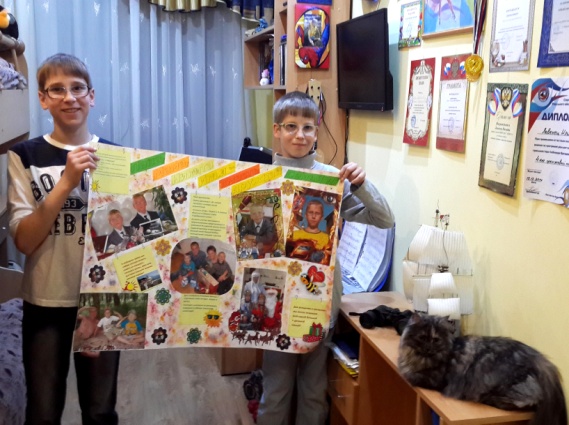 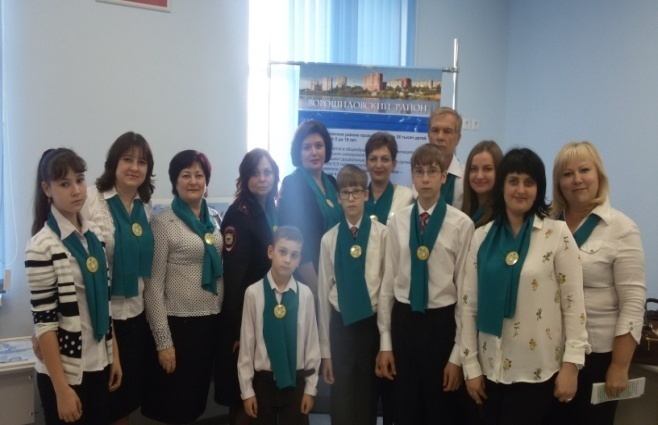 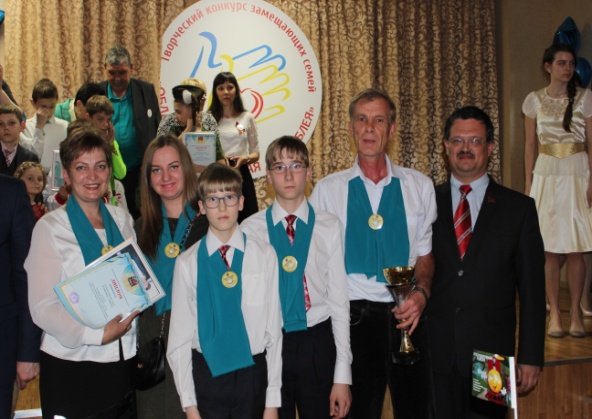 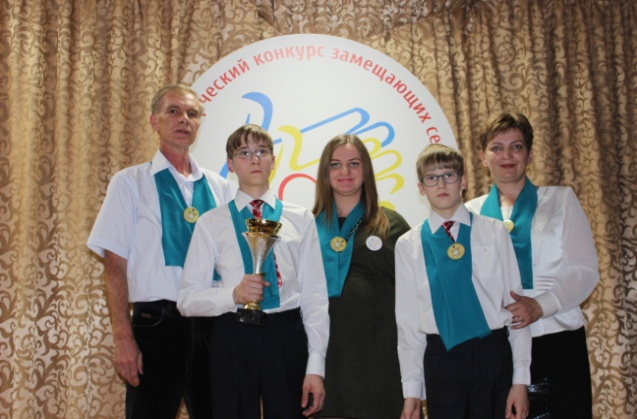 